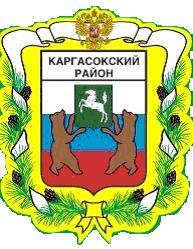 МУНИЦИПАЛЬНОЕ ОБРАЗОВАНИЕ «Каргасокский район»ТОМСКАЯ ОБЛАСТЬАДМИНИСТРАЦИЯ КАРГАСОКСКОГО РАЙОНА19.09.2016                                                                                                                                 № 251с. КаргасокАдминистрация Каргасокского района постановляет:Глава Каргасокского района 	    				                         А.П. АщеуловПОСТАНОВЛЕНИЕО внесении изменений в постановление Администрации Каргасокского района от 02.06.2016 № 166 «О конкурсе предпринимательских проектов малого предпринимательства «Первый шаг»В целях совершенствования нормативно-правового актаВ целях совершенствования нормативно-правового акта1.Внести следующее изменений в постановление Администрации Каргасокского района от 02.06.2016 № 166 «О конкурсе предпринимательских проектов малого предпринимательства «Первый шаг» (далее - Постановление):подпункт 4 пункта 42 Приложения № 1 к Постановлению изложить в следующей редакции: «4) Планируемый прирост выручки заявителя в течение срока реализации проекта:** Настоящий показатель рассчитывается как соотношение величины выручки в последний плановый период (соответствует месяцу, то есть заданному шагу планирования) и первый плановый период умноженное на сто процентов минус сто процентов:, где:».2.Настоящее постановление вступает в силу со дня официального опубликования в порядке, предусмотренном Уставом муниципального образования «Каргасокский район».Д.А.Иванов8(38253)21354